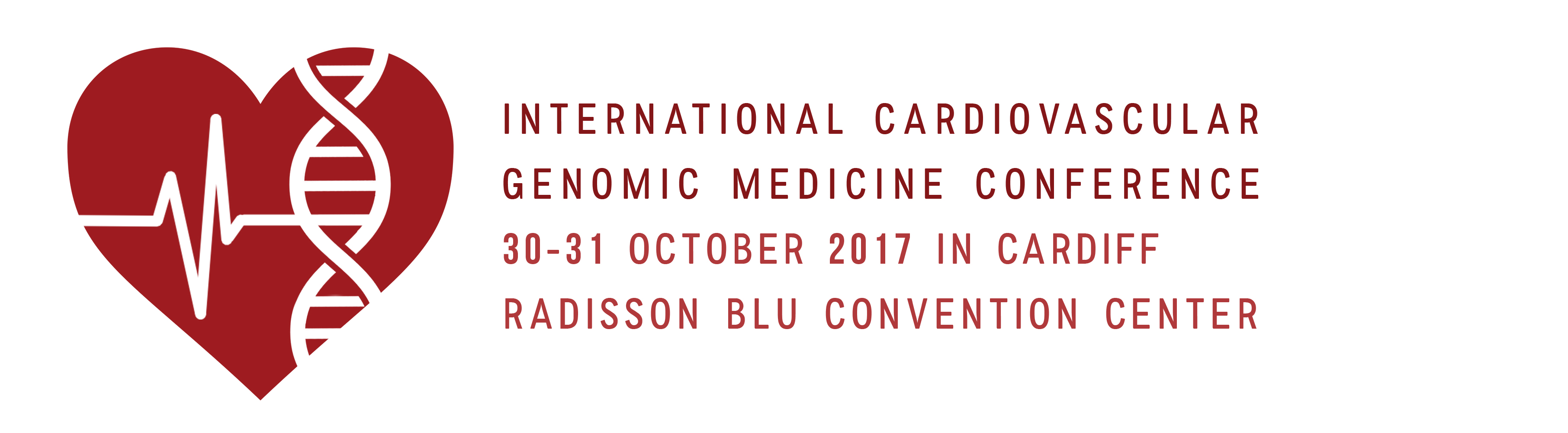  ‘INTERNATIONAL CARDIOVASCULAR GENOMIC MEDICINE CONFERENCE’   http://www.genomicmedicine.org/event/international-cardiovascular-genomic-medicine-conference/30-31 October 2017, RADISON BLU HOTEL, CARDIFF CENTRE, WALES. UKREGISTRATION FORMNAME								TITLE: Dr/Prof/Ms/MrProfessional status:		Consultant/Senior Academic/Senior Manager/Other (specify)Institute/Hospital/Organisation:Address for correspondence:TEL.						Email:Genomic Medicine Foundation (UK):	Non-Member / Member (please give number)Registration details:		Full package				£	350.00Day 1					£	200.00Day 2					£	200.00Gala dinner (30th October)		£	35.00	Total payable 				£Terms25% less for GMF-UK Members (www.genomicmedicine.org/membership/)25% Discount for Trainees/ Nurses/ Genetic Counsellors and Laboratory Staff (only for non-GMF-UK members)Early bird till 31 August 2017- 15% discount (only for Non GMF-Members)Cheques made payable to ‘Genomic Medicine Foundation (UK) Ltd’Direct BACS transfer: Name of Account: The Genomic Medicine Foundation (UK) Ltd.Sort code: 20-18-15; Account No: 03778304; SWIFTBIC: BARCGB22;IBAN: GB03BARC20181503778304Register direct through Eventsbrite: https://www.eventbrite.co.uk/e/international-cardiovascular-genomic-medicine-conference-tickets-33330964813For Hotel/Accommodation please make reservations through-https://aws.passkey.com/event/49178888/owner/9557225/homePlease return this form along with cheque/ BACS/ Eventbrite payment reference as email attachment to genomicmedicine@yahoo.co.uk